Residential Referral FormName:       Date of birth:      Tabs ID:      Medicaid Number:     S.S. Number:     Service Coordinator:     Phone:     Email Address:      MSC Address:     Current Residence:      Is this a certified site: Current Day Program/Job:      Placement Sought:  (Supervised Apartments have 24 hour staffing, Supportive does not)Has a Risk Assessment Been Completed?  if so please attach.Who is the individual’s guardian? Self  Parents  OtherIs the individual waiver enrolled?NOD Date:      Date of last psych eval:      Qualifying Diagnosis:      Medical conditions/diagnosis:      Current Medications:      Has the individual had any involvement in the criminal justice system? (if yes please explain):  if yes, please explain:      Independent Living SkillsCurrent level of supervision required: (I=Independent   S=Some support/supervision   T= Total Support/Supervision)Personal Hygiene Telephone Usage Cooking Eating Money Management Shopping Dressing Laundry Transportation Medication Administration Comments:      What types of supervision/assistance does the individual need in the community?      Is the individual capable of exiting independently in the event of a fire or emergency? Is the individual capable of utilizing public transportation? Is the individual willing to share an apartment? Preferred Staff: Mobility:(Check all that apply) Fully Ambulatory Walks with assistive device Requires use of life Walks with difficulty Requires wheelchair accessible van Can negotiate stairs Can bear weight Uses manual wheelchair Uses electric wheelchairBehavioralDoes the individual have a Support Plan in place?  if yes please explain:       Does the individual have tantrum or outbursts?   if yes please explain:      Does the individual resist supervision?   if yes please explain:      Does the individual engage in self-injurious behavior?  if yes please explain:      Does the individual interact appropriately with:Staff:  if no please explain:      Peers:  if no please explain:      Strangers:  if no please explain:      Does the individual require SCIP trained staff? Is the individual Consenting? FinancialMedicaid Number:     Medicare Number:      SSI Amount:      SSD Amount:      Is there currently an SSI/SSD overpayment/back payment in place?     (if yes amount)Food Stamps? If yes PIN:      Life Insurance:      Accounts: (If yes please list bank, account number and balance)Trust:      Burial Account:      Checking Account:      Savings Account:      Retirement:      List all other resources:      Current Representative Payee:      Form Completed by: Note: Failure to provide information requested or withhold information pertinent to the individual’s supervision, safety, and/or medical needs may result in re-consideration of potential placement.Individual’s Signature                                                                                DateParent/Guardian Signature (if applicable)                                            DateMSC signature                                                                                             DateName:      DOB:      Attach all information indicated listed below. Please indicate the date the assessment/report was completed in the column provided. Return all documentation along with the completed referral form to:StarbridgeAttention: Michelle Farrands1650 South Ave Suite 200Rochester, NY 14620Form Requested                                       Date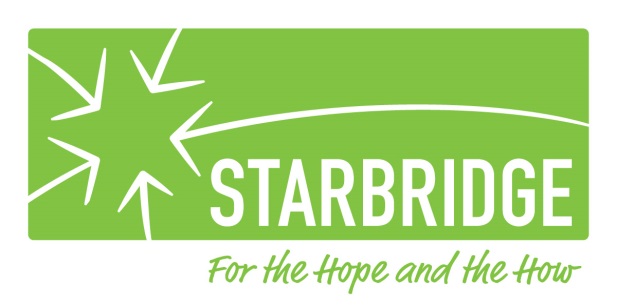 Community Safety/Risk Assessment and Planning ToolPurposes of the Tool:􀂃 To heighten safety planning awareness, to identify and address unreasonable risk in order to prevent potential harm from occurring and to enhance the quality of life of the person.􀂃 To directly involve the person, his/her family/legal guardian, advocate, and other individuals who know him/her best to describe support services, strategies or interventions necessary in each risk area to keep the person safe from serious harm and promote good health, independence and opportunity to live a good life. Each person’s needs will vary depending upon his/her life experiences, abilities and environment.􀂃 To identify potential areas of risk of serious harm to a person in the areas of: Community Safety and Financial Exploitation.The goal of the tool is to provide an accurate and unbiased assessment of one’s community safety skills, to promote community independence and safety.Current Community Status:Please describe the person’s current level of community independence to include: Where the person currently resides. How long the person has resided at this location.Level of independence in the current community (e.g. walks alone in familiar community, walks only with others, takes bus from home and back independently, cross’s street independently, etc.)How does the person currently respond to unfamiliar environments?Does the person carry identification?Does the person know how to access emergency services?Narrative: Please complete the following assessment through interviews, feedback and personal observation, only check the box if the person is independent. If the person is not independent, please write specifics of what needs to improve.Narrative: Narrative: Narrative: Neighborhood/street safety, knowledge of traffic lights, use of cross walks and capacity to safety cross the street           Check  if YesNarrative: Narrative: Narrative: Narrative: Narrative: Complete this section after the document above has been completedFinal Narrative Summary: [Please summarize overall rating. For areas that need further training please also complete the following training plan.]Narrative: If several areas are identified for training and not specifically listed below, please indicate why. Names and relationships of others contributing to the assessment: Referral Form Psychological Evaluation Other Pertinent Evaluations Current Residential Habilitation Plan Current IPOP IEP ISP Complete physical exam and ppdSelf-Medication Evaluation Client Specific Medication Information Sheets Current MAR’s DDP-2 LCED Psychiatric Evaluation (if applicable) Behavior Support Plan (if applicable) Sexuality Assessment Day Program Goals Copies of Social Security/Medicaid/Medicare/Private Insurance Cards Copies of SSI/SSD award letters Copies of legal guardian paperwork (if applicable)  OPWDD HCBS Waiver Authorization LetterCentral Entry ApplicationAttached Community Safety AssessmentName:          Name:          Date:      Current Address:          Current Address:          Current Address:          Names of others providing information:Names of others providing information:Names of others providing information:Name:          Relationship:      Relationship:      Name:          Relationship:      Relationship:      Name:          Relationship:      Relationship:      Possession of personal identification and understanding of this informationYesNoCarries current updated identification e.g. driver’s or non-driver’s idKnows home address and phone number	Is aware of how to obtain identification if needed	Knowledge of emergency telephone numbers/contact peopleYesNoAble to identify appropriate emergency contact personsHas current phone numbers for emergency contactsAble to contact emergency servicesCan accurately provide information to emergency responders e.g. 911 operatorAbility to use public telephone, personal cell phone, etc. for emergenciesYesNoKnows how to dial numbersIs able to appropriately/safely access a phone if one is not readily [if they have the ability to be understood verbally]KnownUnknownKnows name of own street address                                      Can identify closest cross streets                                           Can identify near by main streets                                          Understands traffic lights and meaning (green, yellow, red)Uses cross walks to cross intersections                                Follows cross walk sign appropriately                                  Stops at curb before crossing                                                 Looks right and left before crossing the road                      Uses sidewalks when available, walks on left side facing traffic if notSafe use of public transportationYesNoAble to identify a public bus stopCan locate the nearest bus stop to home addressKnows the route number of the public bus stop nearest to home addressKnows the cost of a bus tripKnows how to alert the driver to stop the bus at appropriate locationKnows where to get off the bus to set locationsCan safely and independently arrive at final destinationAble to transfer to anther busKnows how to read a bus schedule either on paper or onlinePlans ahead if needing to walk to bus stopKnows what to do if the bus does not arriveCan any of the above be achieved with accommodations, if yes, please describeAppropriate interaction with strangersYesNoIs aware of surroundings e.g. pays attention to what is going on, notes safety hazards, makes note of others in the area etc.If uses earphones keeps them to a low volume to be able to hear what is occurring in the immediate environment e.g. people walking by, car horns etc.Makes eye contact with people passing byKeeps personal items, money, id etc. safe in a purse or pocketsSays hello to othersUnderstands the difference between close friends, acquaintances, and strangersKnows not to go places with strangers e.g. get into the car of an unknown personAble to protect self in unsafe situations – has the capacity to say no, can call for help, run away  Is not easily influenced or conned by others e.g. would not go with someone who stated that they lost their dog or needed the person to go withUnderstanding of what to do in an emergency situationYesNoKnows how to contact emergency servicesLooks for emergency exits when in public buildings such as a movie theaterKnows not to use an elevator in the event of a fireHas an understanding of basic first aidPersonal FinancesYesNoUnderstands the value of moneyIs able to identify and count coins and billsIs able to carry money safelyObtains receipts and can count proper changeUnderstands and properly uses a ATM/Debit machineHas credit cards and uses them appropriatelyIs not easily pressured to pay for goods for other peopleKnows what to do if approached by someone asking for money, wallet etc.Safety/Risk AreaProbability for Serious Occurrence of Risk in this AreaProbability for Serious Occurrence of Risk in this AreaProbability for Serious Occurrence of Risk in this AreaProbability for Serious Occurrence of Risk in this AreaProbability Code: 0 – Rare,  1 – Unlikely,   2 – Possible,  3 – Likely,  4 –CertainProbability Code: 0 – Rare,  1 – Unlikely,   2 – Possible,  3 – Likely,  4 –CertainProbability Code: 0 – Rare,  1 – Unlikely,   2 – Possible,  3 – Likely,  4 –CertainProbability Code: 0 – Rare,  1 – Unlikely,   2 – Possible,  3 – Likely,  4 –CertainProbability Code: 0 – Rare,  1 – Unlikely,   2 – Possible,  3 – Likely,  4 –Certain1234Possession of Personal IdentificationKnowledge of emergency telephone numbers/contact peopleAbility to use public telephone, personal cell phone, etc. for emergenciesNeighborhood/street safetySafe use of public transportationAppropriate interaction with strangersUnderstanding of what to do in an emergency situationPersonal FinancesTotalRisk AreaDescription of ConcernSupport/Action NeededMeasurement to be UsedPerson ResponsibleTimeframeEffectivenessName and Title of Person Completing AssessmentDateNameRelationship